Zabawa ruchowa „Ćwiczymy z misiem” Dziecko biega po pokoju w dowolnych kierunkach w rytm muzyki. Na przerwę w muzyce wykonują polecenia „misia”: - podskocz cztery raz, - klaśnij pięć razy, - tupnij trzy razy, - podskocz na jednej nodze dwa razy, - podskocz na drugiej nodze raz, Karta pracy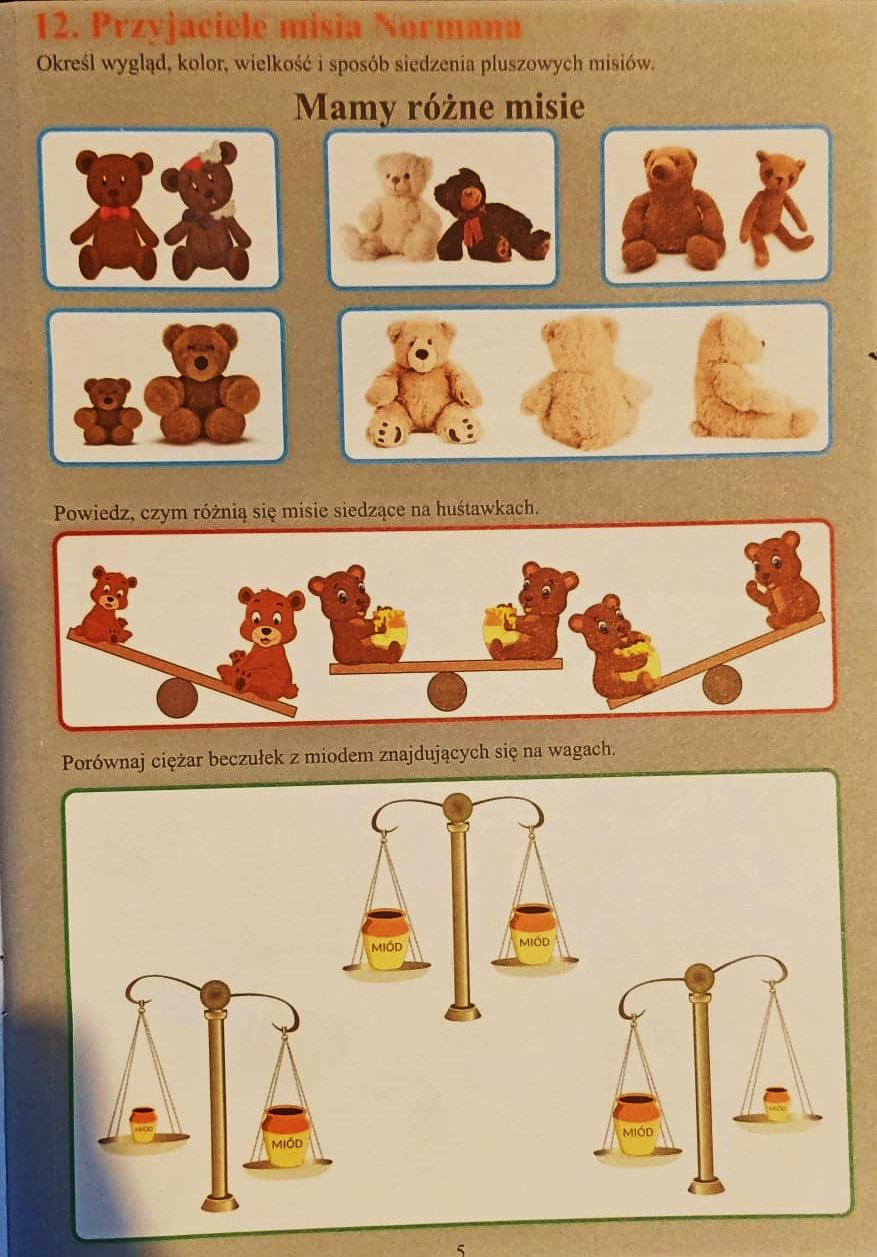 Pomóż Puchtkowi odnaleźć prezent urodzinowy – gra interaktywnahttps://view.genial.ly/5fa6bf1d316b3b0cf52d8ebf/game-breakout-urodziny-kubusia?fbclid=IwAR2RsgelbxrP9tNDX6ZCVsHVnYKbHxWGvMWOlBXX1stKYjOVN8YfKJTaPpg„Miś kudłaty” – rysowanie kredkami  według instrukcji, kolorowanie obrazka, dorysowywanie tła według własnej inwencji twórczej       Dorosły mówi rymowankę a dziecko rysuje według instrukcji:Głowa, oczy, ucho, ucho.czarny nosek, wielki brzuchojeszcze tylko cztery łapyjuż się śmieje miś kudłaty.Obok misia beczka z miodemłasuchowi na osłodę.